MANDATE TO VOTE I VOTE BY PROXY The EAAE member school (Name of school) 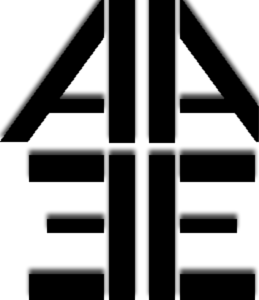 will be represented at the EAAE General Assembly to be held on March 28th - 29th 2014  in Hasselt, Belgium by(Name of person that has the mandate to vote on behalf of your school) Signed by (Name of Dean of School/Head of Faculty/Head of Department) (Signature Dean of school/Head of faculty/Head of Department) Please note: there is ONE vote per EAAE member school. Individuals do not have votes. Member schools must designate a single representative. This form must be completed and signed if your school intends to vote either in person or by proxy. 